ДЕТИ И ДЕНЬГИДостаточно много различных проблем возникает, как только ребенку дают мелкие поручения (купить хлеб, молоко), и в этот момент родители часто делают такую ошибку: "Сдачу возьми себе, купи что-нибудь..." ДОСТУП К ДЕНЬГАМ ДЛЯ РЕБЕНКА – ЭТО ПРЕЖДЕ ВСЕГО, ДОСТУП К ИСПОЛНЕНИЮ ЖЕЛАНИЯ (заветная игрушка, сладости, парк развлечений и т.д. и т.п.). Вы избежите многих неприятных моментов, если введете такую традицию: 1. Четко проговариваете свое поручение;2. Берете всю сдачу, которую принес ребенок после покупки, ПЕРЕСЧИТЫВАЕТЕ (так вы показываете значимость денег в жизни человека и конкретно в вашей семье);3. И только после выше перечисленного, даете ИЗ СВОИХ РУК (вы зарабатываете, вы хозяин) требующуюся сумму ребенку на удовольствие ("жвачка", маленькая шоколадка, и т.п.) Помните: У РЕБЕНКА НЕТ ВАШЕГО ЖИЗНЕННОГО ОПЫТА, он не знает как надо, как правильно, но учится маленький человек у вас.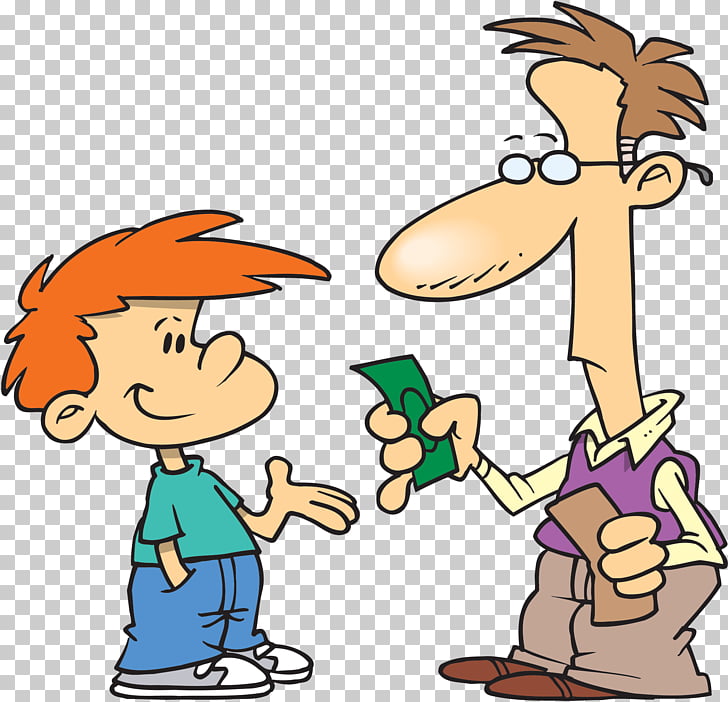 Разработчики: Соколова Л.А., заведующий ОКиМП;Кузьмина Т.И., психолог ОКиМП.БУ СО ВО «СРЦН «Росток» г. Череповца»